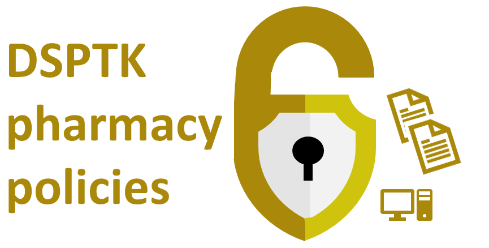 *Note: Email or alternative remote confirmation that you have read and accept this confidentiality agreement is fine. Your employer may then file the email electronically as your confirmation.This is an auditable record of portable equipment currently on the asset register.< Insert name of pharmacy>Portable equipment: Disposal of portable asset control form< Insert name of pharmacy>Portable equipment: Disposal of portable asset control form< Insert name of pharmacy>Portable equipment: Disposal of portable asset control form< Insert name of pharmacy>Portable equipment: Disposal of portable asset control form<Insert pharmacy logo>Doc prepared by:Doc  approved by:Date next review due:Date prepared:Date approved:Date review takes place:About the use of this document and related resources: This data security document assists the pharmacy’s aligment with the Data Security and Protection Toolkit (DSPTK). Related pharmacy policies are at PSNC’s data security templates webpage.Short description of asset: ……………………………………………………………..Asset number: …………………………….… Mobile number (where applicable) ……………………… Date entered on asset register: ………….................. Date removed from asset register: …………………………Indelibly marked to indicate property of Pharmacy:     YES / NOAllocated to: (Named person): …………………………….………………………….Located at: ……………………………………………………………..………………..DECLARATION The above asset has been removed from the asset register and has been disposed of in accordance with the pharmacy procedures:Signature (electronic* or ink): ………………………………………..  Name: ………………………………….Dated: …………………………………………